Tulipany- wydzieranka- wyklej tulipany kolorowym papierem.  Cel: Rozwijanie sprawności manualnej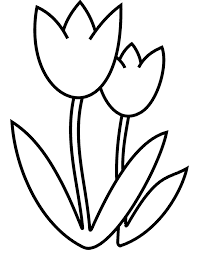 Biedronka- lepienie z plastelinyCel. Rozwijanie wyobraźni przestrzennej.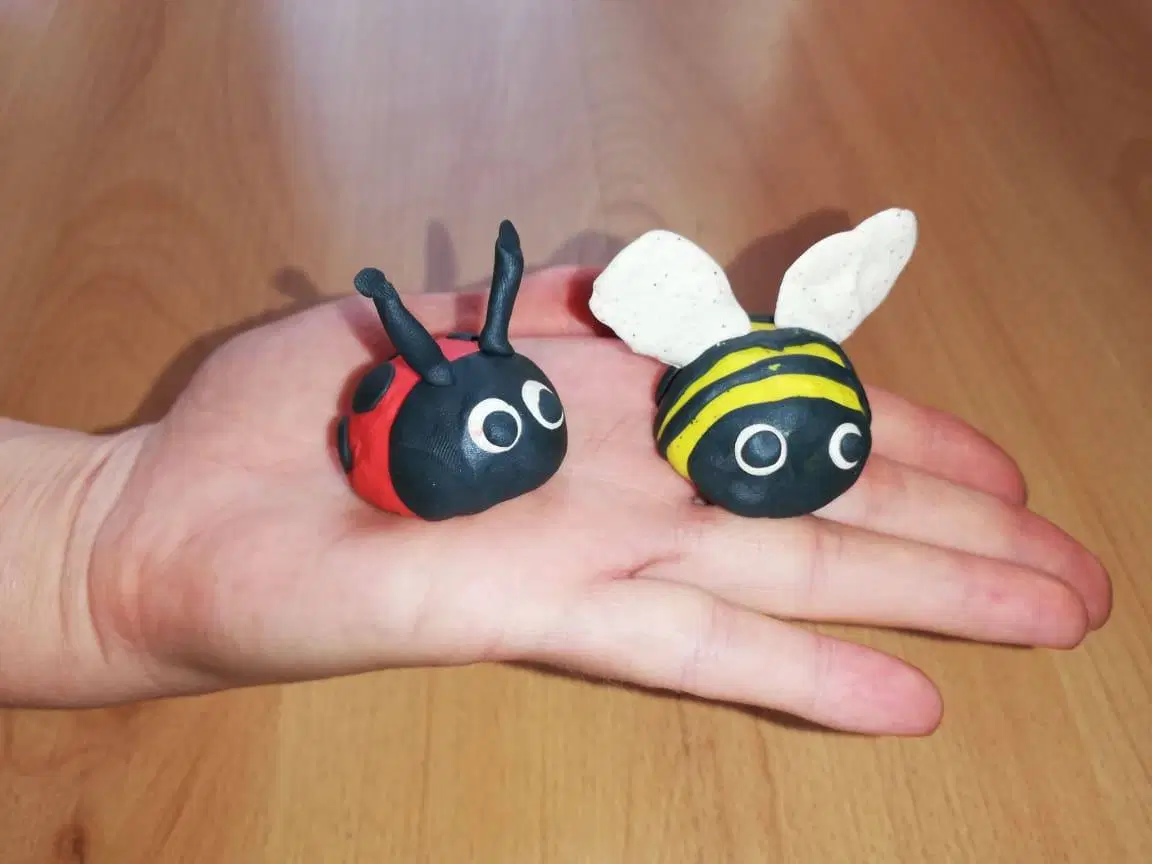 3.Policz kropki, narysuj po śladzie.Cel: Doskonalenie umiejętności przeliczania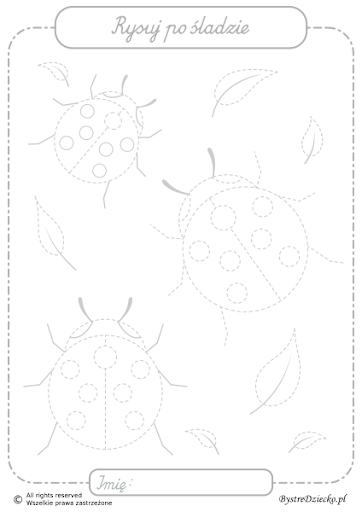 